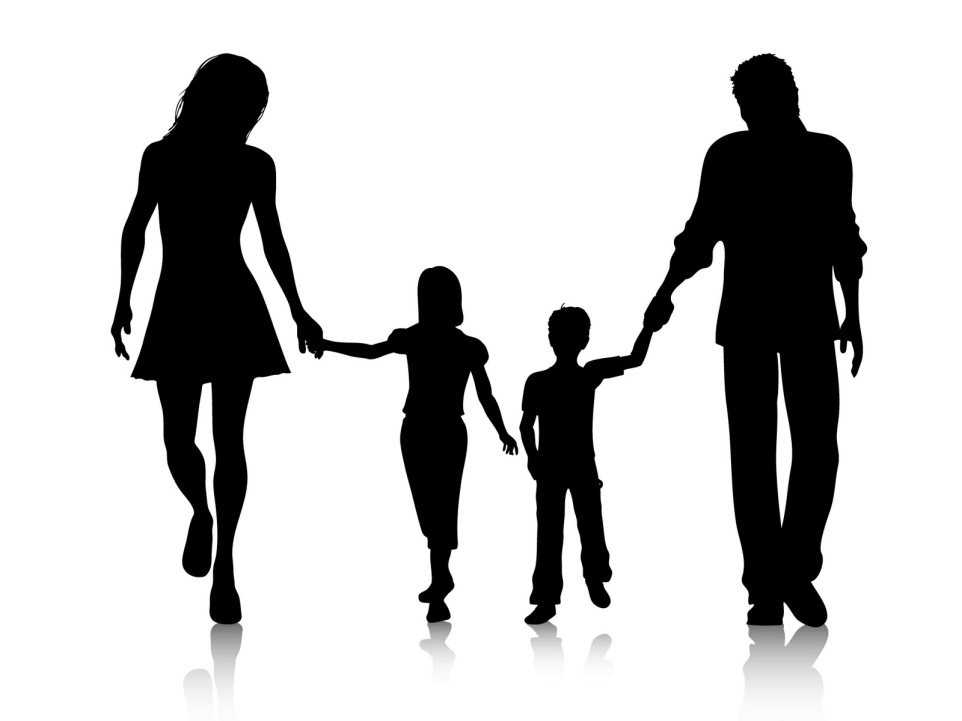 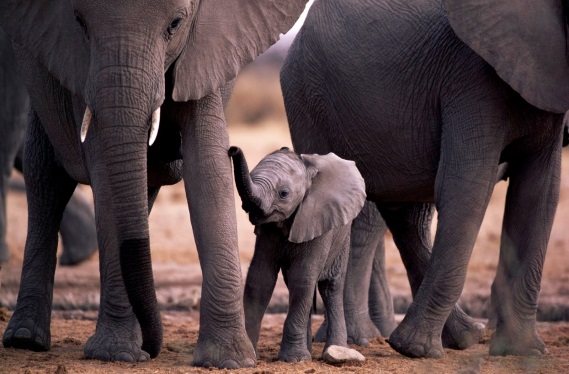 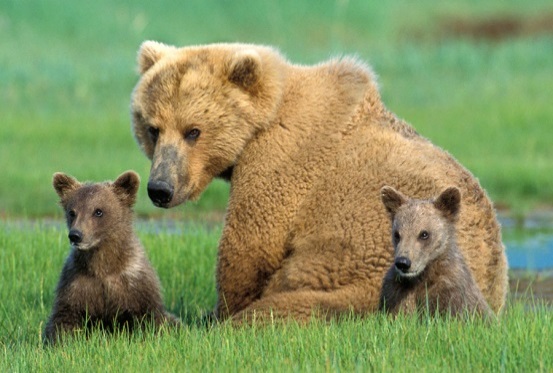 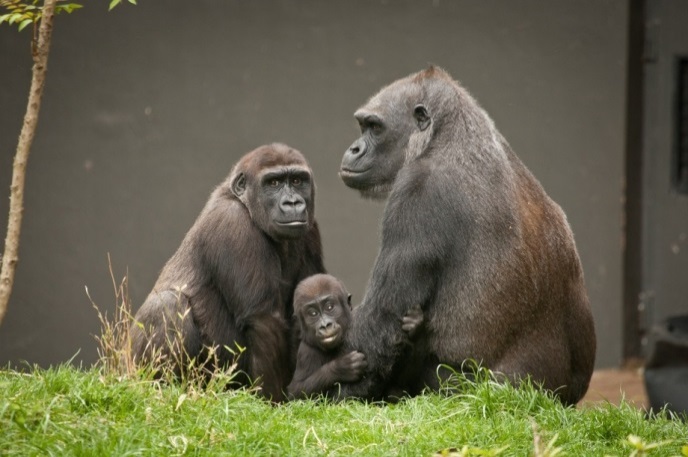 All About FamiliesThere are many kinds of families.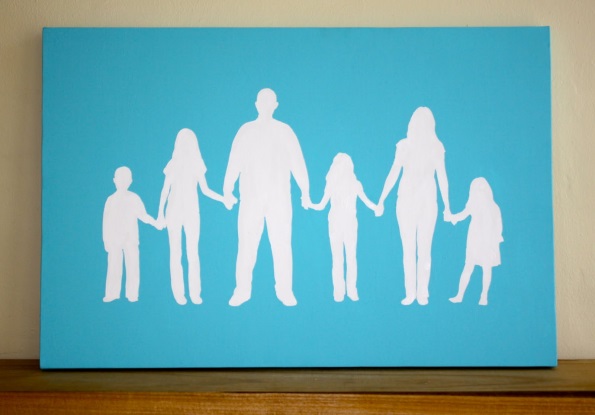 Families come in all shapes and sizes.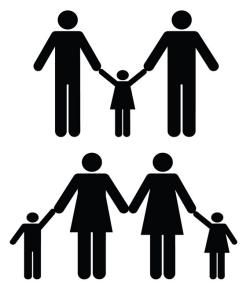 Sometimes families have a sister and a brother. This family has a cat too!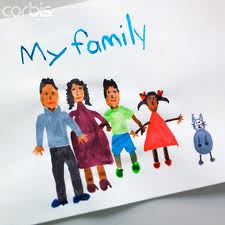 Sometimes families have just 1 son or 1 daughter, like this family.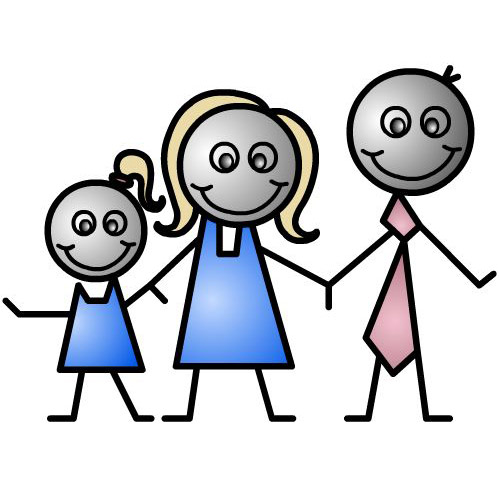 Or sometimes families have lots of sisters and brothers, like this family.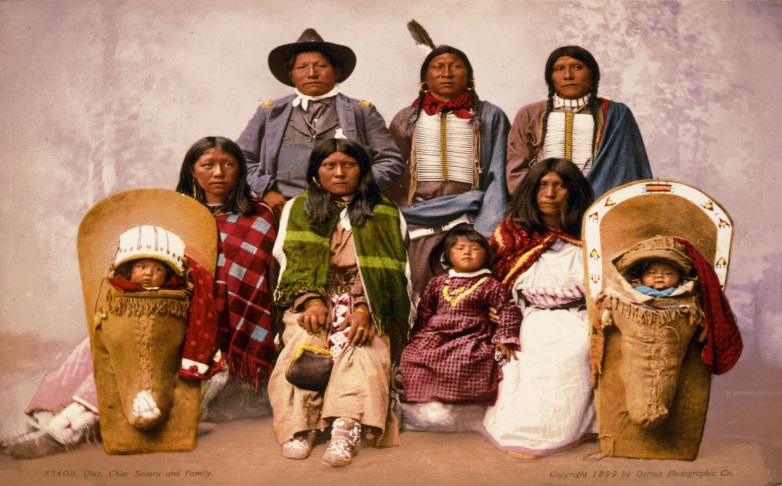 Sometimes a family with one son or daughter decides to have another baby, like this family.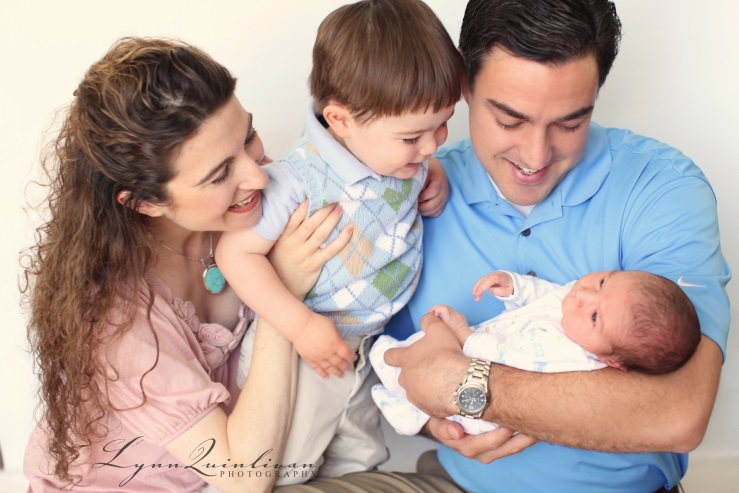 When a family has a new baby, the baby is a new brother or new sister.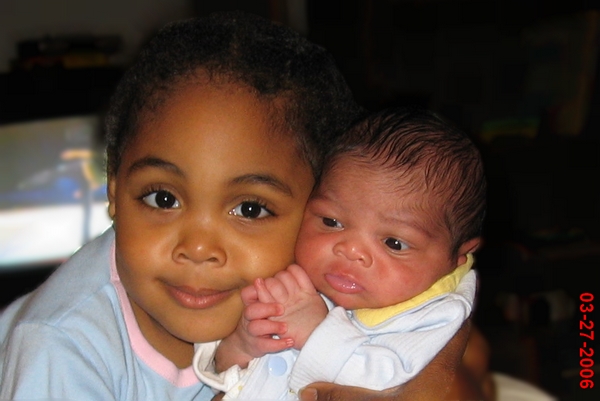 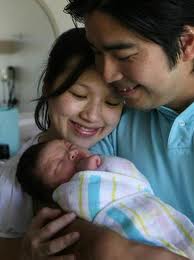 When your family has the new baby, then you will have a new brother or sister.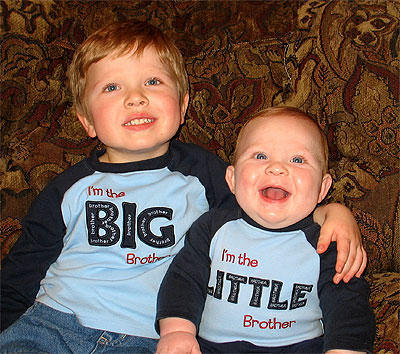 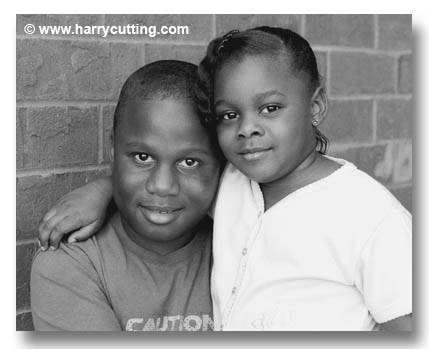 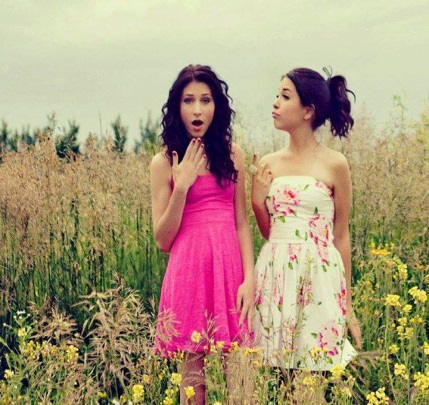   brother and sister                               brothers                                               sisters 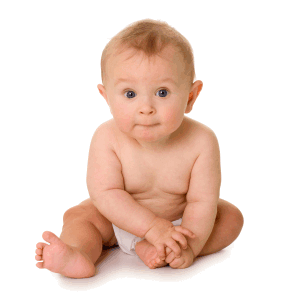 When your new brother or sister comes home to live with your family, he or she will be very small. 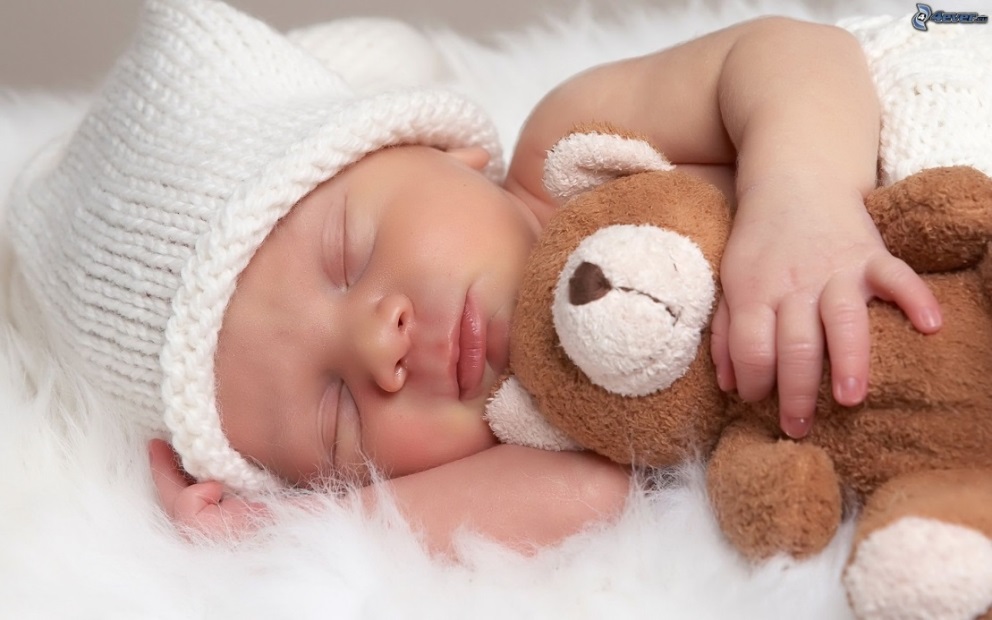 Your new baby will be much smaller than you.You will be the big brother. 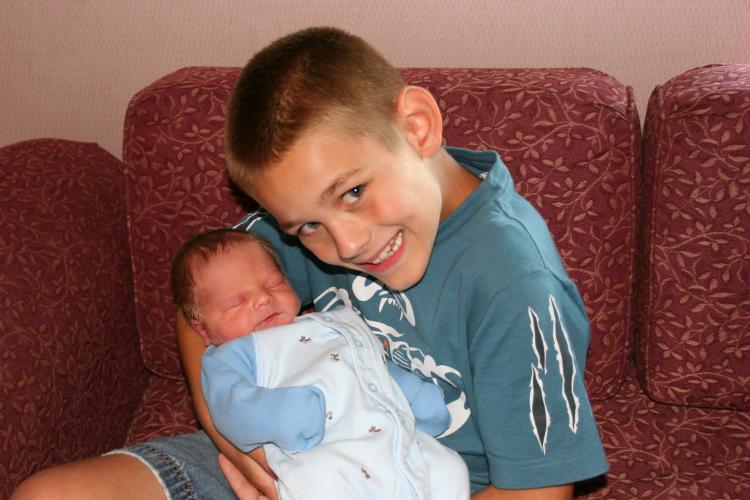 Babies need a lot of help. They need help to sit and don’t know how to walk or crawl yet. 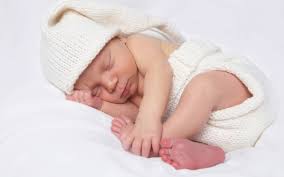 They also don’t know how to talk and cry to tell you when they are hungry or cold or tired or sad.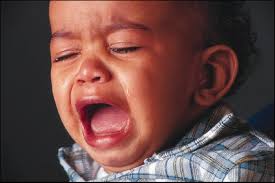 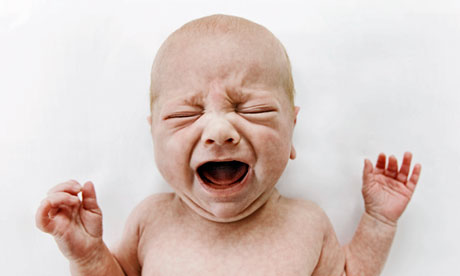  They need us to help them eat when they are hungry and wrap a blanket around them to keep them warm.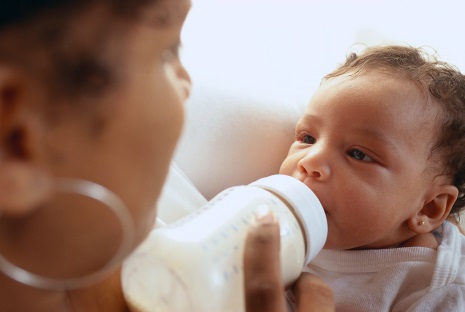 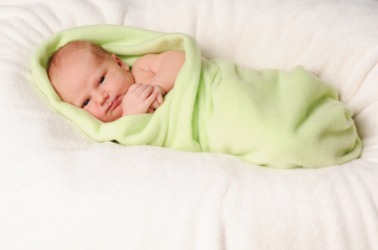 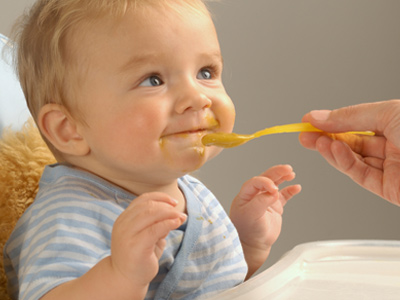 You will know lots of things that your baby needs to learn. You can teach your new baby lots of things.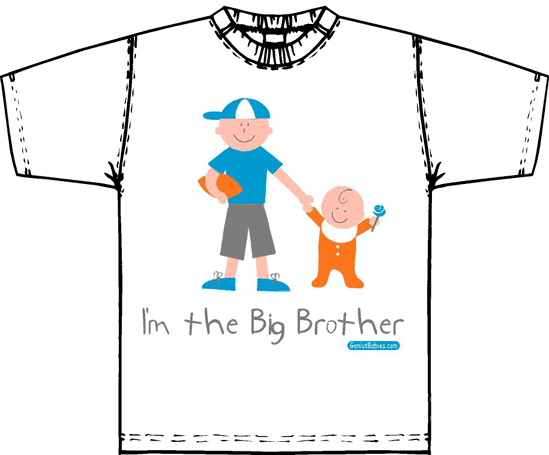 It is important to be gentle with your new baby. It is important to be very careful so your baby will not get hurt and grow up to be strong and healthy.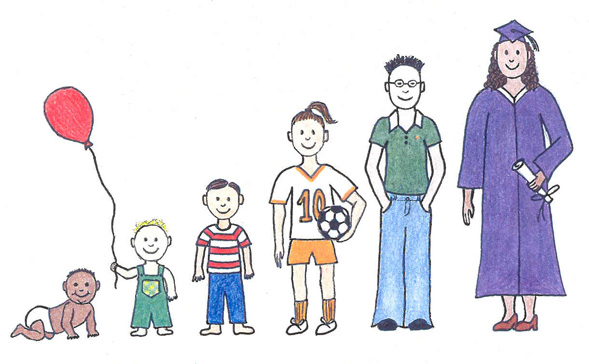 It will be fun to have a brother or sister to play with!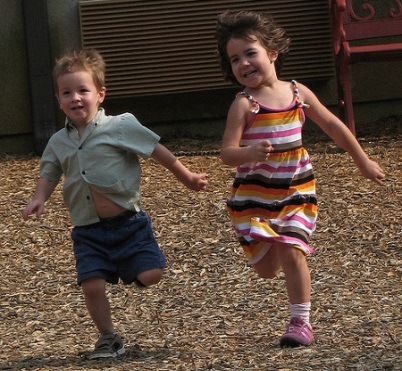 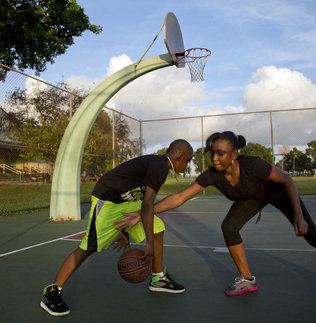 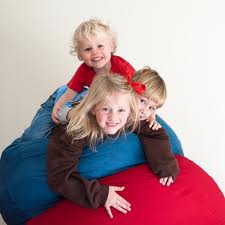 TheEnd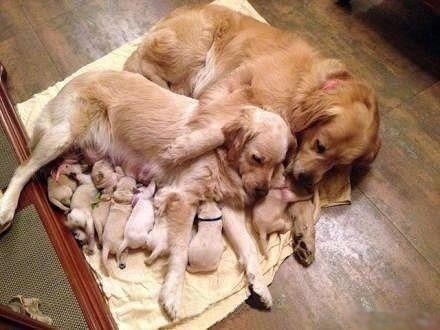 